Witam wszystkich w czwartek 27.01.2022r.Dzisiejszy temat dnia:  „Sporty zimowe”Rozmowa na temat popularnych sportów zimowych na podstawie wierszy                       H. Ożogowskiej: „Ślizgawka”, „Na nartach”.-  Słuchanie wiersza „Ślizgawka”.„Ślizgawka”Pojadę ja na łyżewkachpo lodzie.Choć nabiję sobie guza,nie szkodzi.Lód jest śliski, łyżwy ostrejak noże.Gdy upadnę, ktoś mi powstaćpomoże.Rozmowa na temat treści wiersza:- Co trzeba mieć na nogach, aby jeździć po lodzie?- Jakie powinny być łyżwy, żeby szybko jeździły?- Jak nazywamy ludzi, którzy jeżdżą na łyżwach?- Jak nazywamy sport, w którym jeździ się na łyżwach?-  Słuchanie wiersza „Na nartach” i krótka rozmowa na temat jego treści.„Na nartach”Ja mam narty,ty masz narty.Szur, szur droga,szlak utarty.Lecz co takajazda warta,gdy na nosienie na nartach? - Co trzeba mieć na nogach, aby zjeżdżać z góry po śniegu? - Jak nazywamy ludzi, którzy jeżdżą na nartach? - Jak nazywamy sport, w którym jeździ się na nartach?Omówienie ilustracji przedstawiających sporty zimowe.- Popatrzcie na ilustracje i powiedzcie co można robić zimą na świeżym powietrzu?	- Jak nazywają się przedstawione na zdjęciach sporty zimowe?- Jak nazywamy ludzi uprawiających te sporty?- Jak wy spędzacie wolny czas zimą?- Czy ruch na świeżym powietrzu jest zdrowy?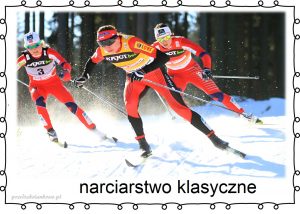 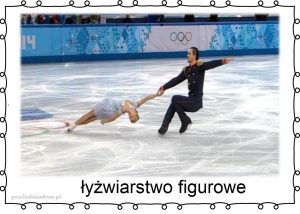 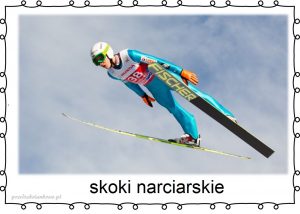 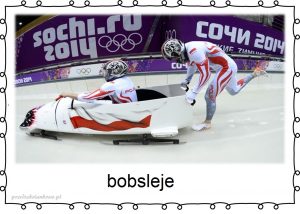 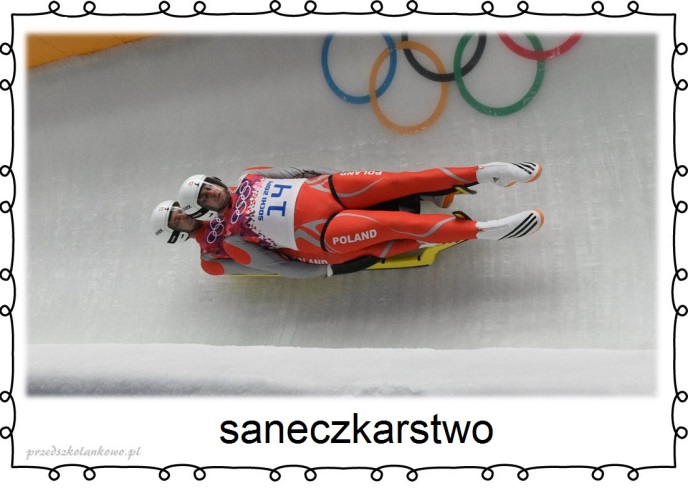 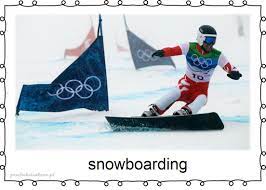 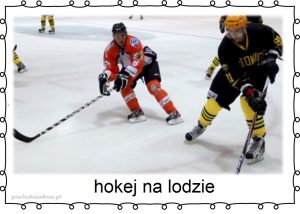 Kolejne zadania jest z Waszych książeczek.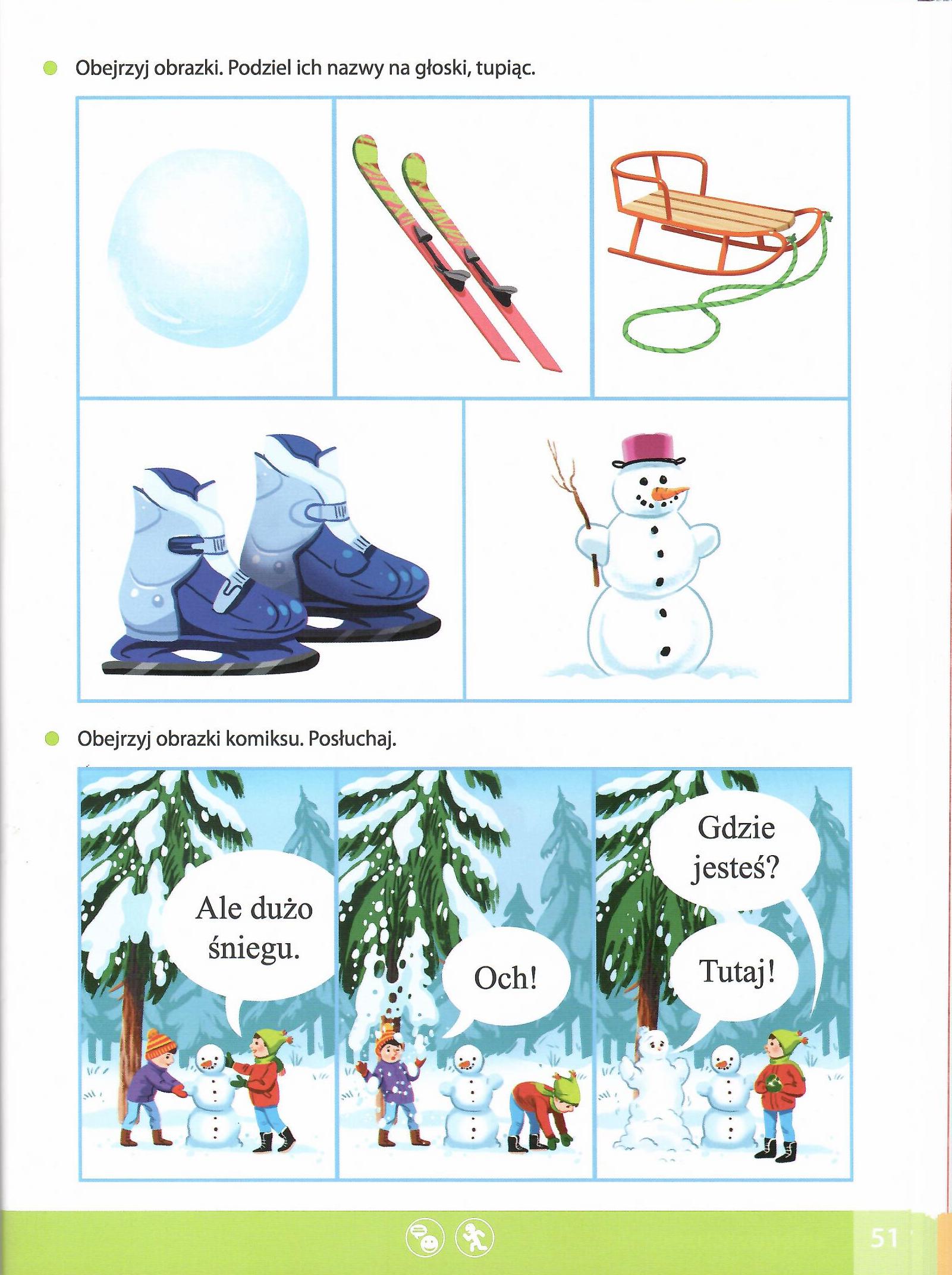 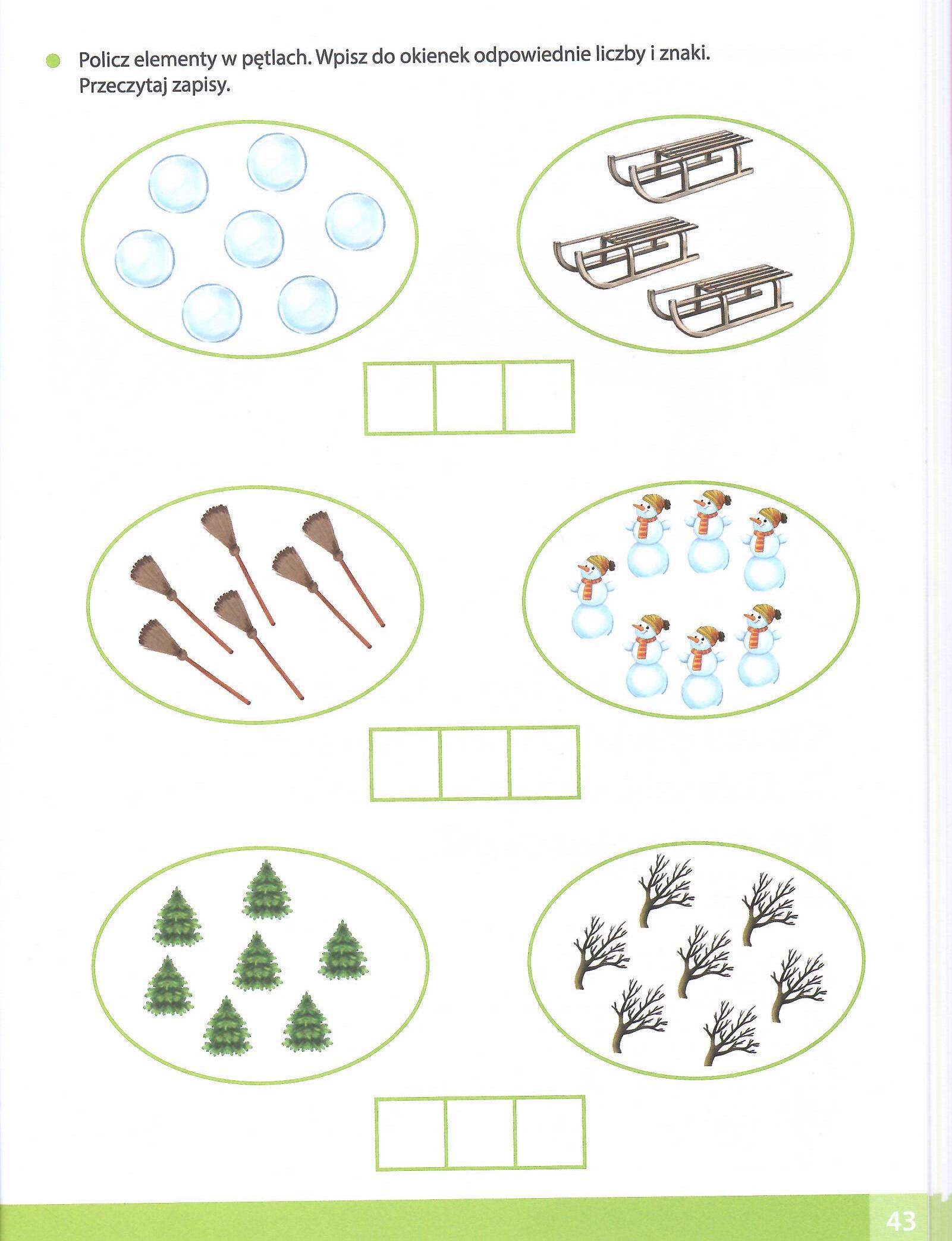 Zabawa ruchowa ( link poniżej)Do zabawy proszę rozciągnąć na podłodze dowolny sznurek lub szeroką taśmę klejącą tak to jest na filmiku. https://youtu.be/SFxLUGRnVTo- Ćwiczenia w czytaniu. Utrwalenie poznanej litery G, g.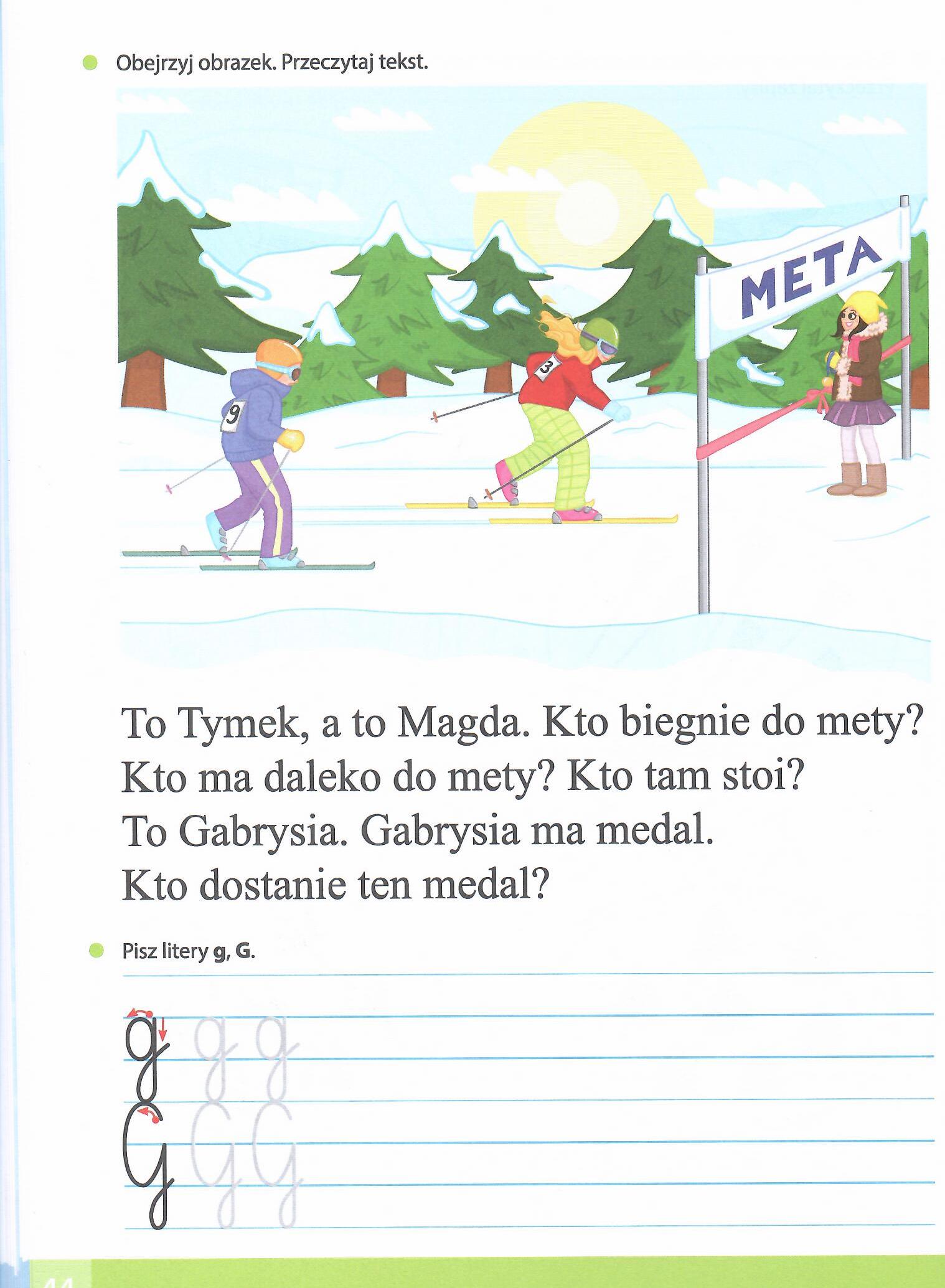 	Dziękuję na dzisiaj i zapraszam jutroPani Anetka